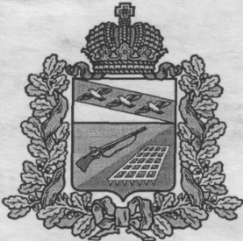 АДМИНИСТРАЦИЯБОЛЬШЕЖИРОВСКОГО СЕЛЬСОВЕТАФАТЕЖСКОГО РАЙОНАПОСТАНОВЛЕНИЕот 01 июня 2017 года № 103Об утверждении Положения о порядке подготовки населения в области пожарной безопасности на территории Большежировского сельсовета Фатежского района Курской областиВ соответствии с федеральными законами от 21 декабря 1994 года N 69-ФЗ «О пожарной безопасности», от 6 октября 2003 года N 131-ФЗ «Об общих принципах организации местного самоуправления в Российской Федерации», Приказа МЧС России от 12.12.2007г. № 645 «Об утверждении норм пожарной безопасности «Обучение мерам пожарной безопасности работников организаций», Устава муниципального образования «Большежировский сельсовет» Фатежского района Курской области, в целях совершенствования организации обучения и информирования населения Большежировского сельсовета Фатежского района Курской области о мерах пожарной безопасности, Администрация Большежировского сельсовета Фатежского района постановляет:1. Утвердить прилагаемое Положение о порядке подготовки населения в области пожарной безопасности на территории Большежировского сельсовета Фатежского района Курской области (далее - Положение).2. Рекомендовать руководителям организаций (учреждений) независимо от форм собственности в процессе обучения руководствоваться Положением.3. Заместителю Главы Администрации Большежировского сельсовета фатежского района Анисимовой И.Е.,- председателю комиссии по предупреждению и ликвидации чрезвычайных ситуаций и обеспечению пожарной безопасности обеспечить информирование населения о принимаемых решениях по обеспечению мер пожарной безопасности и содействие распространению пожарно-технических знаний.4. Контроль за исполнением настоящего постановления оставляю за собой.5. Постановление вступает в силу со дня его обнародования.Глава Большежировского сельсоветаФатежского района							У.Н.СубботинаУтвержденоПостановлением АдминистрацииБольшежировского сельсовета Фатежского района«Об утверждении Положения о порядке подготовки населения в области пожарной безопасности на территории Большежировского сельсовета Фатежского района Курской области»от 01.06.2017г. N 103Положениео порядке подготовки населения в области пожарной безопасности на территории Большежировского сельсовета Фатежского района Курской области1. Общие положения1.1. Настоящее Положение разработано в соответствии с федеральными законами от 21 декабря 1994 года N 69-ФЗ «О пожарной безопасности», от 6 октября 2003 года N 131-ФЗ «Об общих принципах организации местного самоуправления в Российской Федерации», Приказа МЧС России от 12.12.2007г. № 645 «Об утверждении норм пожарной безопасности «Обучение мерам пожарной безопасности работников организаций», в целях совершенствования организации обучения и информирования населения Большежировского сельсовета Фатежского района Курской области о мерах пожарной безопасности1.2. Настоящее Положение устанавливает единые требования к организации информирования и обучения населения мерам пожарной безопасности, определяет основные цели, задачи, формы и методы проведения обучения, а также группы населения, проходящие обучение на территории Большежировского сельсовета Фатежского района Курской области.2. Основные цели и задачи обучения2.1. Основной целью обучения мерам пожарной безопасности является снижение количества пожаров и последствий от них.2.2. Основные задачи обучения и информирования населения о мерах пожарной безопасности:снижение уровня гибели людей, защита жизни, здоровья и имущества граждан в случае возникновения пожара;совершенствование знаний и навыков населения по организации и проведению мероприятий, направленных на предотвращение пожаров, освоение порядка действий при возникновении пожара, изучение приемов применения первичных средств пожаротушения и оказания первой медицинской помощи пострадавшим на пожаре;создание условий для привлечения граждан на добровольной основе к деятельности по предупреждению и тушению пожаров, а также участия населения в борьбе с пожарами;привитие населению навыков в проведении мероприятий, направленных на предотвращение пожаров, применение первичных средств пожаротушения, информирование о порядке действий при возникновении пожара;доведение до населения информации в области пожарной безопасности с использованием СМИ и интернет-ресурсов.3. Группы населения, проходящие обучениеОбучение мерам пожарной безопасности проходят:лица, занятые в сфере производства и обслуживания (далее - работающее население);лица, не занятые в сфере производства и обслуживания, пенсионеры, инвалиды (далее - неработающее население);лица, обучающиеся в дошкольных образовательных учреждениях, учреждениях общего, среднего образования;руководители органов местного самоуправления, организаций (учреждений) и лица, ответственные за пожарную безопасность.4. Виды обучения мерам пожарной безопасностиВидами обучения мерам пожарной безопасности являются:занятия по специальным программам;противопожарный инструктаж и изучение минимума пожарно-технических знаний;лекции, беседы и учебные фильмы;самостоятельная подготовка;учения и тренировки;иные формы обучения.5. Обучение мерам пожарной безопасности5.1. Обучение мерам пожарной безопасности работающего населения осуществляется организациями и учреждениями в соответствии с Нормами пожарной безопасности «Обучение мерам пожарной безопасности работников организаций», утвержденными Приказом МЧС России от 12.12.2007 N 645, и иными нормативными правовыми актами, регулирующими отношения в области пожарной безопасности.5.2. Администрация Большежировского сельсовета Фатежского района- организует, в том числе с привлечением заинтересованных ведомств (ОНД, ОВД) обучение неработающего населения по месту постоянного или временного проживания путем проведения инструктажей нанимателей, арендаторов и собственников жилых помещений о правилах пожарной безопасности, которые включают в себя:проведение разъяснительной работы уполномоченными лицами;изготовление и установку в местах с массовым пребыванием людей стендов и щитов с материалами на противопожарную тематику;доведение основных требований пожарной безопасности на общих собраниях жильцов;проведение бесед, лекций по противопожарной тематике;изучение памяток, листовок и буклетов.5.3. Воспитанников дошкольных образовательных учреждений знакомят с правилами пожарной безопасности в процессе образовательной деятельности по утвержденным программам.5.4. Обучение мерам пожарной безопасности в общеобразовательных учебных заведениях, в учреждениях начального и среднего профессионального образования проводится в соответствии с курсом «Основы безопасности жизнедеятельности», дополненным тематическими занятиями по изучению основ пожаробезопасного поведения.В процессе обучения в общеобразовательных учреждениях предусматриваются:проведение занятий по специальным программам с учетом вида и типа образовательного учреждения, проведение лекций, бесед, просмотр учебных фильмов по противопожарной тематике;проведение тематических вечеров, конкурсов, викторин и иных мероприятий в неурочное время;проведение противопожарного инструктажа перед началом работ (занятий), связанных с обращением со взрывопожарными веществами и материалами, проведением культурно-массовых и других мероприятий, для которых установлены требования пожарной безопасности;участие в учениях и тренировках по порядку действий в случае возникновения пожара и эвакуации людей.5.5. Обучение мерам пожарной безопасности руководителей органов местного самоуправления, организаций и лиц, ответственных за пожарную безопасность, предусматривает:обучение по специальным программам в учреждениях или у индивидуальных предпринимателей, оказывающих в установленном порядке соответствующие услуги, имеющих лицензию на проведение обучения;самостоятельное изучение нормативных документов по вопросам организации выполнения первичных мер пожарной безопасности;участие в пожарно-технических учениях (занятиях) и тренировках.5.6. Противопожарную пропаганду проводят Администрация Большежировского сельсовета Фатежского района  совместно с отделом надзорной деятельности и профилактической работы по Золотухинскому, Поныровскому и Фатежскому районам.Противопожарная пропаганда осуществляется:через средства массовой информации;путем издания и распространения среди населения рекламной продукции с противопожарной тематикой;путем размещения на официальном сайте Администрации Большежировского сельсовета Фатежского района в сети Интернет информации о необходимости соблюдения требований пожарной безопасности;путем устройства тематических выставок, смотров и конкурсов;путем использования других не запрещенных законодательством Российской Федерации способов информирования населения.